                                                                                                                     УТВЕРЖДАЮ	                                                                                                        первый секретарь КРО КПРФ                                                                                                        _______________ Яшкин Н.И.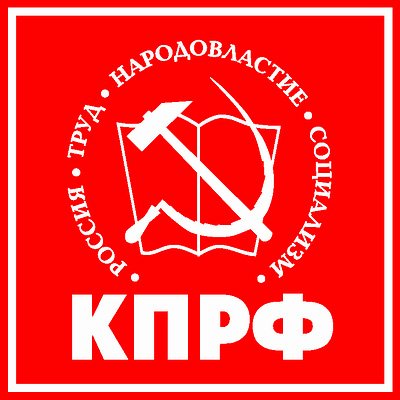 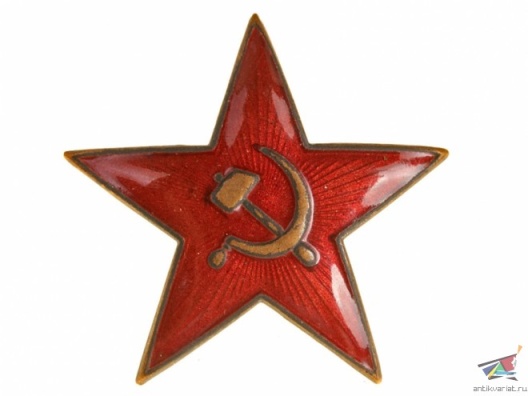 План работы Кинолектория «Звезда»на январь 2017года1. Кино для детей:   Сборник мультфильмов                            22 января 2017 г.                                   «Приключения Электроника»                  29 января 2017 г.2. Кино для взрослых:  «Старший сын»                                    22 января 2016 г.                                         «Горячий снег»                                   29 января 2017 г.	Цель: - формирование мировоззрения и жизненной позиции 		   человека, настоящего, а не показного патриотизма, 		   уважительного отношения к окружающим людям, правдивый                        показ (и интерпретация) исторических событий на примерах                        лучших отечественных фильмов;3. Кинолекторий «Звезда» : демонстрация документальных фильмов с после-                                                дующим обсуждением.          Темы:  «Неизвестная война» -                                                  11.01.2017 г. 		  «Экономика России. Что нас ожидает в новом                        году »,                                                                            18.01.2017 г.                      «Десять шагов к достойной жизни. Как видят коммунисты                        пути выхода страны из кризиса»                          	25.01.2017 г.Время проведения сеансов:                детских          - воскресенье, 12:00 час.;                                                               взрослых        - воскресенье, 18:00 час.; Фильмы демонстрируются по адресу: ул. Первомайская, д. 21, КРО  КПРФ                                                        Вход свободный.                                                                                      Ответственный за  работу КПЦ «Звезда»                                                                                      ______________________   Трутнев А.С.